Областной чемпионат по робототехникеВ конце октября ребята МАУДО ДДТ г. Балтийска Бедке Владислав, Лукин Тимофей, Курочкина Анастасия, Румбешта Алина, Филенкова Надежда и Скорнякова Мария приняли участие  в областном чемпионат по робототехнике. В этом году задание для ребят было довольно сложным – робот должен был пройти по лабиринту, определить и перенести груз. Достойно с этим заданием справилась команда Влада и Тимофея. Ребята в тяжелой борьбе заняли 1 место в старшей возрастной категории.Итоги подводились в Центре информатизации КОИРО 11.11.2016 г.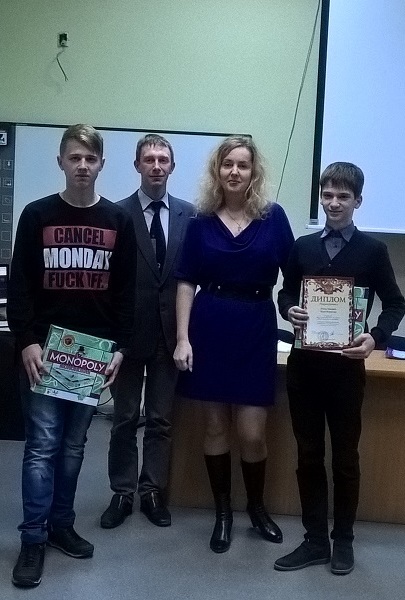 